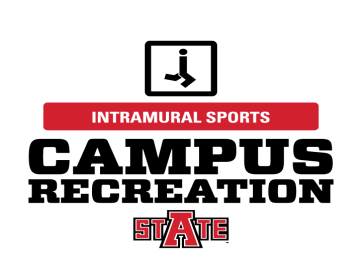 Basketball Captain’s QuizArkansas State UniversityMake sure that all of your teammates have been added to the team roster prior to the first game! All participants will be required to present a valid student ID at each game! All quizzes must be turned in to the Intramural Office (107) in the Red W.O.L.F. Center before your team will be approved to play!What is the time limit for an individual game?20 Minute Halves	10 Minute Quarters15 Minute HalvesWhen does the clock stop during a game?Entire GameLast 2 Minutes of Each HalfLast 2 Minutes of Second HalfHow many fouls does an individual participant get?456When can a team substitute?Dead BallWhen a Referee Acknowledges SubstitutionWhen Scorer’s Table Acknowledges SubstitutionAll of the AboveIn the event of a tie, how long is an overtime period?1 minute2 minutes3 minutesHow many timeouts does each team receive during a game?123In a CoRec game, how many men and women can be on the floor?2 men, 3 women3 men, 2 womenAll of the AboveIn a CoRec game, how are women’s field goals scored?2 & 3 Points3 & 4 PointsIn a CoRec game, how many free throws are given for fouls inside and outside of the 3-point arc?2 & 3 Free Throws3 & 4 Free ThrowsIn a CoRec game, women are given one free throw prior to the 1-and-1 sequence.TrueFalseName:_______________________Team Name:__________________